Páciens adataiSzemélyes adatokTAJ szám:Név:Születési dátum:Életkor a diagnózis időpontjában:Nem: férfi/ nő/ nem ismertRassz: Ázsiai-indiai / Kaukázusi / Afrikai / Nem áll rendelkezésreFelvétel a központbaA hotline hívás/ referálás pontos időpontja: akár óra/perc- miért minket keresett fel 	- orvosa javasolta	- ismertőse, hozzátartozója javasolta	- tv-ben látta	- újségban olvasta	- interneren olvasta	- hirdetményben olvasta- ki telefonált 	- háziorvos	- szakrendelő orvos	- másik fekvőbeteg oszályos orvosa	- SBO orvos	- a beteg maga	- a beteg hozzátartozójaA köpontban történő megjelenés (felvétel) időpontja: KórtörténetLegutóbbi form óta történt új vizsgálatKépalkotó vizsgálatok – külön kell tölteni a Képalkotó adatlaponÚj labor vizsgálatok  	igen/nem általános: a vizsgálat dátuma: Nátrium:		mmol/l	Kálium:		mmol/lGlükóz:			mmol/leGFRCN:			mmol/lKreatinin:		mmol/lINR:			CRP:			mg/lProcalcitonin (PCT):		ng/mlASAT/GOT:			U/lALAT/GPT:			U/l	ALP:				U/lGamma GT:			U/lÖssz. bilirubin:			umol/lDirekt/konjugált bilirubin:	umol/l	Amiláz:			U/lLipáz:				U/lLDH:				U/lÖssz. fehérje:			g/lAlbumin:			g/lLaktát:				mmol/l		Troponin:			ng/lD-dimer:			ug/lAmmónia:			umol/lTriglicerid:			mmol/lLDL koleszterin:		mmol/lHDL koleszterin:		mmol/lPseudo-cholinesteraze:		Kreatin kináz:			U/lTI:				secAPTI				secFibrinogén 			g/lVérkép: 	igen/nem a vizsgálat dátuma: 	Fehérvésejt szám		G/l	Neutrofil %			%	Vörösvérsejt szám		T/l	Hemoglobin			g/l	Hematokrit			g/l	MCV				fl	MCH				pg	MCHC				g/l	Thrombocyta		Vércsoport	igen/nemvizsgálat dátuma0 / A / AB / B 		RH: 	pozitív / negatívTumormarkerek 	igen/nem CA 19-9: 	- dátum: ...... U/mlCEA: 	- dátum: ....... U/mlegyéb ...Új genetikai vizsgálat, biomarkerekBRCA1	igen/nem	ha igen: dátum: ...			 BRCA2	igen/nem	ha igen: dátum: ... PALB2		igen/nem	ha igen: dátum: ... Egyéb: ... ha igen: dátum: Génmutációk 	igen/nem K-ras			igen/nem	ha igen: dátum: ...			igen/nem	ha igen: dátum: ...p53			igen/nem	ha igen: dátum: ...CDKN2(p16)		igen/nem	ha igen: dátum: ...DPC4(Smad4)		igen/nem	ha igen: dátum: ...		igen/nem	ha igen: dátum: ...dMMR		igen/nem	ha igen: dátum: ...		igen/nem	ha igen: dátum: ...Növekedési faktorok		igen/nem EGF		igen/nem	ha igen: dátum: ...FGF		igen/nem	ha igen: dátum: ...TGF-béta	igen/nem	ha igen: dátum: ...IGF		igen/nem	ha igen: dátum: ...VEGF		igen/nem	ha igen: dátum: ...Az alábbi vizsgálatok külön, párhuzamosan tölthető adatlapon találhatók Endoscopos vizsgálat Intervenciós radiológiai vizsgálat  Szövettani vizsgálat A központban történt képalkotó vizsgálatok Történt-e változás az addiktológiai anamnézisben?	igen /nem Alkoholfogyasztás: igen / nem / nincs adat
	ha igen:Gyakoriság? alkalmanként / havonta / hetente / napi
	Mennyiség? (g / nap): …………………………………  
	Mióta? (évek):…………………………. 
	Alkoholfogyasztás az elmúlt 2 hétben?………………ha nem:      	Korábban ivott alkoholt? 	igen / nem/ nincs adatha igen:      	
		Gyakoriság? alkalmanként / havonta / hetente / naponta
		Mennyiség? (g / alkalom): ………………
		Hány évig? ………………………… …..
		Mennyi ideje hagyott fel az alkoholfogyasztással?........................Útmutató az összeg becsléséhez:
1 dl sör (4,5 vol%) = ~ 3,5 g alkohol
1 dl bor (12,5 vol.%) = 10 g alkohol
1 dl tömény ital (50 vol.%) = ~ 40 g alkoholDohányzás:    	 igen / nem/ nincs adatha igen:Mennyiség? ( cigaretta / nap): …………………    
Hány évig? …………………………ha nem:     Dohányzott korábban? 		 igen /nem/nincs adatha igen:     
		Mennyiség? (db/alkalom)…………………
		Hány évig? .............................................
		Milyen régen hagyta abba?.....................  Drogfogyasztás:   	igen / nem/ nincs adat       ha igen:A drog megnevezése? ………………………………….
	Mennyiség?……………………………………………….
	Hány évig? ……………………………..…………………Új kémiai anyagnak való kitettség:     	igen / nem / nincs adatha igen: anyag megnevezése:…………………………… 
	hány évig: ………………………………………….Új fertőző betegségek: 				igen/ nem / nem ismertha igen: dg időpontja.............HBVHCVHPVEgyéb krónikus vírusfertőzésEgyéb krónikus bakteriális fertőzésSARS CoV2 fertőzés		igen/nem 	- mikor esett át rajta (dátum): (többszörözhető)	- átesett-e oltáson	igen/nem		1. oltás		igen/nem 	- oltóanyag neve:Pfizer-BioNtech/ Moderna/ AstraZeneca / Janssen / Szputynik/ Sinopharm/ CureVac /				- oltás ideje:				- volt-e szövődmény	igen/nem/nem ismert					ha igen: mi:....2. oltás		igen/nem- oltóanyag neve:Pfizer-BioNtech/ Moderna/ AstraZeneca / Janssen / Szputynik/ Sinopharm/ CureVac /				- oltás ideje:- volt-e szövődmény	igen/nem/nem ismert					ha igen: mi:....3. oltás		igen/nem- oltóanyag neve:Pfizer-BioNtech/ Moderna/ AstraZeneca / Janssen / Szputynik/ Sinopharm/ CureVac /				oltás ideje:- volt-e szövődmény	igen/nem/nem ismert					ha igen: mi:....Új társbetegségek: 			igen/ nem Új szénhidrát anyagcsere zavar: 	igen / nem / nincs adatHa igen:- Típus: IFG / IGT / T1DM / T2DM / Egyéb / Nincs adat- Egyéb: …………………………………………………………- Mióta: ........................................................................- Gyógyszeresen kontrollált	igen / nem / nincs adatÚjkeletű magas vérnyomás igen / nem / nincs adatHa igen:- Mióta: ...................................................- Gyógyszeresen kontrollált 		igen / nem / nincs adatÚjkeletű  zsíranyagcsere zavar ( hiperkoleszterinémia, hipertrigliceridémia, kevert)	igen / nem / nincs adatHa igen:- Mióta: ...................................................- Gyógyszeresen kontrollált	igen / nem / nincs adatÚjkeletű  tüdőbetegség 	igen/nem/nincs adatha igen: COPD/asthma/alvási apnoe/emphysema/ tüdőfibrosis /cystás fibrosis/pulmonális hypertenzió/TBC/pneumoconisosÚjkeletű szívbetegségek:Pitvarfibrilláció/flutter az anamnézisben: igen/ nem / nincs adat ha igen: mióta? (évszám): …………ISZB(50%főtörzsi szűkület, 75% egyéb szűkület esetén kimondható: igen/ nem /nincs adatha igen: mióta? (évszám): …………Történt-e STENT beültetés? igen/nem/nincs adat, ha igen, milyen, mikor:………………..Történt-e CABG?: igen/ nem/ nincs adatBillentyűbetegség (Echo lelet alapján, elégtelenség foka II-estől felfelé): igen, (ha igen akkor melyik: mitral insuff, mitrális stenosis, tricuspidális insuff, tricuspidális stenosis, aorta stenosis, aorta insuff)/nem/nem vizsgáltSzívelégtelenség: (50 % EF alatt+klinikai tünetek) igen/nem/nincs adatha igen: mióta? (évszám)……………………………….Jelen NYHA grade (1-4/nem ismert): …………………	Új Pacemaker implantáció történt-e igen/nem/nincs adatÚjkeletű vascularis betegség (az AMI-t nem ideértve) igen/nem/nincs adatha igen, típusa: stroke/carotis szűkület/mesenteriális atherosclerosis/ végtagi verőérszűkület / egyéb ...Mióta? (évszám)……………………………….mindegyikhez jöjjön le évszámEgyéb:		- A betegség neve	- MiótaÚjkeletű paraneopláziás szindróma: igen / nemHa igen: (többválasztós)Típus: SIADH / Malignus, humorális hypercalcaemia / Cushing szindróma / Hypoglikémia / Acromegalia / Carcinoid szindróma / Gynecomastia / Hyperthyreosis / Egyéb: ...Újkeletű daganatos megbetegedés az anamnézisben: igen/ nem, ha igen: dg időpontjadaganat típusaTNM stádium dg időpontjában, ha elérhetőkapott terápiagenetikai vizsgálat?Új hasnyálmirigy betegség: igen / nem / nincs adat                         	
A jelenlegi epizódot nem számítva.                                  	
ha igen:            	megnevezése: akut pankreatitisz / krónikus pankreatitisz / autoimmun pankreatitisz / daganat / egyébha egyéb:        	megnevezés:…………………………………………….…Újkeletű fejlődési/anatómiai pankreász rendellenesség: igen / nem / nincs adatha igen:            	megnevezése:…………………………………………………...	Családban előforduló újkeletű hasnyálmirigy betegség:   igen/nem/nincs adat akut pankreatitisz:                      	igen/nem       	ha igen: rokoni kapcsolat:………*krónikus pankreatitisz:              	igen/nem       	ha igen: rokoni kapcsolat:………*autoimmun pankreatitisz:      	 igen/nem       	ha igen: rokoni kapcsolat:……*pankreász tumor:                        	igen/nem       	ha igen: rokoni kapcsolat:………*egyéb:…………………        	igen/nem 	ha igen: rokoni kapcsolat:.........*Családi anamnézis: egyéb malignus megbetegedés: igen/nem ha igen: *rokonsági fok: apa / anya / testvér / gyermek / apai nagyapa / apai nagyanya / anyai nagyanya / anyai nagyapa / apai unokatestvér / anyai unokatestvér / apa testvére (nagybácsi, nagynéni) / anya testvére (nagybácsi, nagynéni) / testvér gyereke (unkaöccs, unokahúg) / unoka / apai nagyapa testvére / apai nagyanya testvére / anyai nagyapa testvére / anyai nagyanya testvére / egyéb vérrokon / házastárs (férj, feleség, egyéb nem vérrokon)érintett szervrendszer- gasztrointesztinális- szerv:...... / nem ismert- haematológiai- pajzsmirigy- hypophysis- bőr- lágyrász- urológiai- szerv:...... / nem ismert- légzőszervi- szerv:...... / nem ismert- nőgyógyászati- szerv:...... / nem ismert- emlő- egyéb ...Változás a rendszeresen szedett gyógyszerek között: 	igen / nem /nincs adatha igen:            	a gyógyszer neve:………..……………..
	hatóanyag:…………..………………………
	dózis (csak szám): ……………………… 
	mértékegység: gramm / milligram / IU,  
	folyadék esetén koncentráció: (pl. 10%, 1g/2ml)………..……..…… 
	napi hányszor (pl.: 3) ……….……...   
	a beadás módja: nincs adat / intravénás / orális / enteral / subcutan 
	egyéb megjegyzés: ……………………………………………………Új diéta: 		igen/ nem- ha igen: Vegán / Paleo / Diabeteses / Tejmentes / Laktózmentes / Vegetáriánus / Zsír-fűszerszegény / Glutén mentes / FODMAP / Natív cukor mentes / egyébÚjkeletű rizikófaktorok 	igen /nem többszörös választás a beteg kórelőzményében nem szerepel rizikófaktor Dohányzás Nagymértékű alkohol fogyasztás  Túlsúly, magas BMI Mozgásszegény életmód Diabetes pre-diabetes: IFG/IGTdiabetes Krónikus pancreatitis Genetikai tényezőkörökletes szindrómák: STK11 (Peutz- Jeghers)MLH1, MSH2, MSH6, PMS2 (Lynch-sy)PRSS1, CFTR, SPINK1 ( familiáris pancreatitis sy)BRCA1, BRCA2, PALB2CDKN2A (FAMM sy) Periodontális megbetegedés, gingivitis Családi anamnézisben:pancreatitispancreas tumor Májcirrózis Kémiai anyagoknak való kitettség:azbeszt/ benzol/ klórozott szénhidrogének( növényvédő szerek)/ kadmium/ biszfenol A ( műanyag adalékanyag)/ aromás szénhidrogének/ halogénezett szénhidrogének/ nitrózaminÚjkeletű panasz		igen/nem 1. Kivizsgálást/kezelést indukáló panasz (többszörös választás)	 Fájdalom		-  a fájdalom helye: ...	 Icterus (sárgaság) Fáradtság	 Szédülés	 Bizonytalan járás	 Fejfájás	 Gyengeség	 Álmatlanság	 Éjszakai heves izzadás	 Széklelési habitus változás	 Étvágytalanság	 Fogyás	 Ételundor (úgy általában)	 Húsundor	 Táplálkozási nehézség	 Menstruációs zavar	 Erektilis diszfunkció	 Lázas állapot	 Koncentráció csökkenés	 Egyéb: ...2. Jelen panaszok Hasi fájdalom:              	igen / nem / nincs adat            	ha igen:            	mióta (óra):….………………………………………..         	jellege: nincs adat / görcsös / tompa / éleserőssége (1-10):……………………………………..lokalizációja: nincs adat / lokalizált / diffúzHa lokalizált, kérjük, jelölje be az ábrán!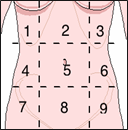 kisugárzás:………………………………………………Hányinger:                     	igen / nem / nincs adatHányás:                           	igen / nem / nincs adat            	ha igen:            	hányszor:……………………            	hányadék tartalma:    	nem ismert / vízszerű / ételmaradékot tartalmaz / véres / epét tartalmazHőemelkedés, láz:      	igen / nem / nincs adatha igen:            	mióta:………………………
		értéke:………………………… Étvágy:            	jó / megtartott / rossz / nincs adatFogyás:             igen / nem / nincs adatha igen:            	mennyi idő alatt (hét):……………… 
		mennyit (kg):…………………………………………….     	Széklet: normális/hasmenés/székrekedés/zsíros/bűzös/emésztetlen ételmaradék/ véres / nyákosA tünetek kezdete előtt.Emésztőrendszeri zavarok:folyamatos teltség érzet a gyomorbangyomorégésdysphagiaVizelet: szalmasárga/ sötét/ véres/ vízszerű/ zavaros,üledékes…Sárgaság: igen/ nemmióta?Véralvadási zavarokmélyvénás trombózis ( migráló thrombophlebitis)tüdőembólia)TársdiszciplinákPszichológia Pszichiátriai előzmény: igen/ nemha igen: depresszió / szorongás / pánikzavar / pszichotikus zavar / egyéb  Pszichiátriai előzmény a családban: igen/ nem		ha igen: depresszió / szorongás / pánikzavar / pszichotikus zavar / egyéb  Öngyilkossági kísérlet: igen/ nem Öngyilkossági kísérlet a családban: igen/nem Megterhelő életesemények a közelmúltban igen/nemha igen, megnevezés:Kérdőívek		PLEQ – R – Életesemény kérdőívEzzel a kérdőívvel azt szeretnénk megvizsgálni, hogy az alábbi életesemények előfordultak-e az Ön életében betegségét megelőzően – különös tekintettel a betegség kezdetét megelőző 12 hónapban.Instrukció: I. Jelölni kell az első oszlopban (I-igen, N-nem) azokat az eseményeket, amelyek valaha előfordultak a beteggel a betegsége előtt,II. majd jelölni azokat az eseményeket, amelyek a megbetegedés kezdetét megelőző 12 hónapban fordultak elő!III. A betegnek értékelnie kell azt az érzelmi megterhelést 1-5-ig, amelyet a beteg szerint az adott életesemény kiváltott! Ha egyáltalán nem viselte meg az adott életesemény, akkor nullát kell írni!Beck Depresszió Kérdőív rövidített változata (BDI-R)Az állításokat a betenek magára vonatkoztatva kell értékelnie. az alábbiak szerint!						1 = egyáltalán nem jellemző						2 = alig jellmező3 = jellmező4 = teljesen jellmező1. Minden érdeklődésemet elvesztettem mások iránt					1	2	3	4	2. Semmiben nem tudok dönteni többé1	2	3	43. Több órával korábban ébredek, mint szoktam, és nem tudok újra elaludni1	2	3	44. Túlságosan fáradt vagyok, hogy bármit is csináljak1	2	3	45. Annyire aggódom a tsti-fizikai panaszok miatt, hogy másra nem tudok gondolni1	2	3	46. Semmiféle munkát nem vagyok képes ellátni1	2	3	47. Úgy látom, hogy a jövő reménytelen és a helyzetem nem fog javulni1	2	3	48. Mindennel elégdetelen, vagy közömbös vagyok.					1	2	3	49. Állandóan hibáztatom magam					1	2	3	4		ÉrtékelésAz elemzés során a megterhelő események gyakoriságát, illetve a megterhelés mértékét lehet összehasonlítani kontroll csoporttal.		Distressz hőmérő Kitöltési útmutató:- Először be kell karikázni a számot (0–10), amelyik a legjobban leírja, hogy mennyi distresszt tapasztalt a beteg az elmúlt egy hét során, beleértve a mai napot is.- Másodszor, be kell x-szel jelölni, ha az alábbiak közül bármelyik gondot okozott a betegnek az elmúlt héten, beleértve a mai napot is. 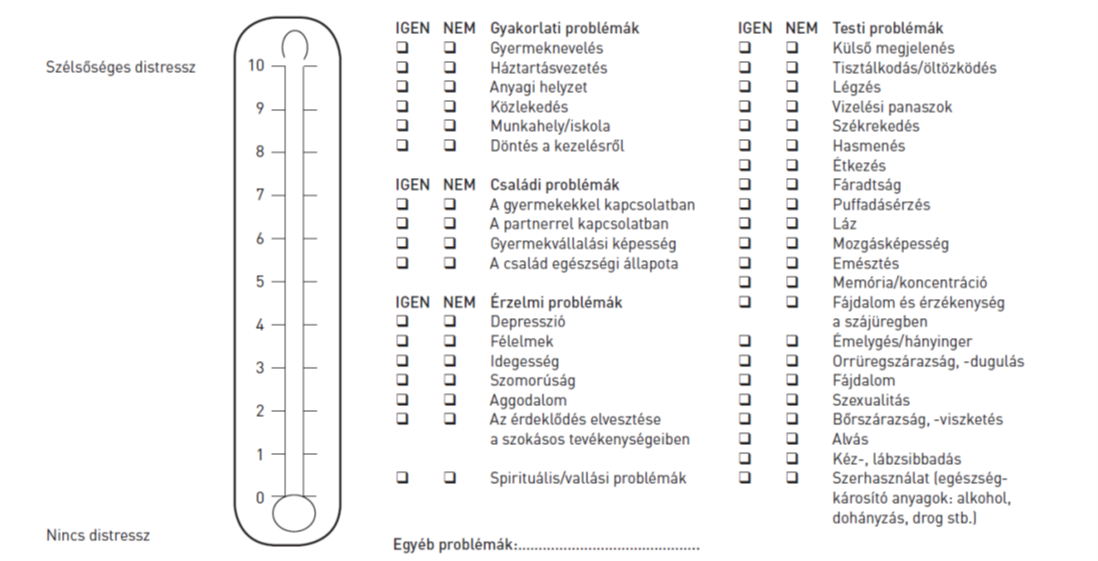 		Étékelés- A distresszhőmérő 0–10 pont közötti, 1 tételt tartalmazó vizuális analóg skála, tulajdonképpen 11 fokozatú Likert-skála, melyen a 0=nincs distressz, 10=szélsőséges distressz. A résztvevők egyszerű bekarikázással jelzik, az elmúlt hét során mennyi stresszt tapasztaltak az adott napot is beleértve. - A 40 tételből álló problémalista a beavatkozás fő területét segíthet azonosítani. A felsorolt tételek 6 kategóriába rendezettek (gyakorlati problémák; családi problémák; érzelmi problémák; spirituális/vallási problémák; testi problémák, egyéb). A vizsgált személynek egyszerű „igen-nem” típusú jelöléssel kell eldöntenie, az adott tételben felsorolt dolgok jelentettek-e számára problémát az elmúlt hét során, beleértve az adott napot is.Az Észlelt Stressz Kérdőív 4 tételes magyar változata (PSS4)- Az alábbi kérdések azokra az érzésekre és gondolatokra vonatkoznak, amelyek a beteget az elmúlt hónap során jellemezték. - Be kell írni minden egyes kérdésnél, hogy az elmúlt hónap során milyen gyakran volt jellemző a betegre az adott érzés vagy gondolat! - A legjobb, ha minden kérdésre gyorsan válaszol. (Tehát a beteg ne próbálja megszámolni, hogy hányszor érezte magát egy adott módon, hanem jelölje azt a választ, ami a leginkább jellemzőnek tűnik!)Összes pont: .................		Értékelés:			Viszonyítási alap lehet:		Magyar mintán az átlagpontszám 6,6 pont. Onkológiai járóbeteg mintán: 7,7 pontDietetikaAntropometriai adatok Testtömeg:..........kg Testmagasság:..............cm BMI Mennyi fogyott mennyi idő alatt...... kg	........ nap/hónap/év	 Aszcitesz	Nincs / enyhe / közepes / súlyos   Oedema	Nincs / enyhe / közepes / súlyos	 Dynamométer	: ennek beszerzése folyamatban  InBody.....	- A szükséges paraméterek kiválasztása a 227 db paraméterből, amit generál.Kiegészítő információk Fogyaszt-e speciális gyógyászati célra szánt élelmiszereket Ha igen, - Mit? 	Nutridrink/Fortimel diacare/Diben/Protifar/- Mennyit? 	napi .... (ide egy szám kell) adagoló kanál / db palack Tapasztalt-e csökkent étvágyat:Ha igen, mióta		hónapja/éve/			 Mi hátráltatja abban hogy többet egyen? - Szájszárazság- Nyelési nehezítettség- Nyálkahártya kisebesedése- Hányinger- Hányás- Ízérzék zavar- Szagok kellemetlensége - Gyors teltség érzet- Egyéb ...................FizioterápiaReumatológia:Van-e újonnan diagnosztizált reumatológiai betegsége? 			Igen/Nem- Ha igen, milyen?	-csontsűrűség vesztés/csontritkulás						-ízületi kopás						-reumatoid artritisz						-egyéb:Történt-e műtéte? 		Igen/Nem- Ha igen, 	-mikor?					-milyen beavatkozás történt?Történt-e csont repedése és/vagy -törése? 		Igen/NemHa igen,	-mikor?					-melyik csont repedt/törött?-hányszor?Az 5 tételes WHO Jól-lét Kérdõív (WHO Well-Being Questionnaire) magyar változata Kérjük, karikázza be azt a válaszlehetõséget, mely legjobban leírja, hogyan érezte magát az elmúlt 2 hét során. (0: egyáltalán nem jellemző, 1: alig jellemző 2: jellemző, 3: teljesen jellemző)Az elmúlt két hét során érezte-e magát vidámnak és jókedvűnek? 0 1 2 3  	Az elmúlt két hét során érezte-e magát nyugodtnak és ellazultnak? 0 1 2 3  	Az elmúlt két hét során érezte-e magát aktívnak és élénknek? 0 1 2 3Az elmúlt két hét során érezte-e magát ébredéskor frissnek és élénknek? 0 1 2 3Az elmúlt két hét során érezte-e, hogy a napjai tele voltak az Ön számára érdekes dolgokkal? 0 1 2 3Utánkövetés: Fizikai aktivitás kérdőív (változás, múlt hónap)Változott a szokásos fizikai aktivitása A MÚLT HÓNAPBAN a hasnyálmirigy tumort megelőzően/ a bevonást követően?	igen/ nem/ nincs adat- Ha igen, mióta?(nap) (panaszok kezdetéhez/ bevonáshoz viszonyítva)- Ha igen, mit gondol volt ennek hatása az egészségi állapotára/ fájdalom kezdetére? igen/ nem/ nem tudom Ha történt változás: A kérdések csak akkor töltendők, ha volt változás.1. RÉSZ: MUNKÁHOZ KAPCSOLÓDÓ FIZIKAI TEVÉKENYSÉGEK1. Van-e jelenleg munkája vagy végez-e valamilyen fizetetlen munkát az otthonán kívül? Igen/ nem/ nincs adatHA igen:Történt változás munkájához köthető intenzív fizikai tevékenységben ?	igen/ nem/ nincs adatHa igen:2.1. Hány napon végzett intenzív fizikai tevékenységet a munkája részeként pl. nehéz tárgyak emelése, ásás, nehéz építőipari munka, lépcsőzés? Csak azokra a tevékenységekre gondoljon, melyeket alkalmanként legalább 10 percig végzett. 		 __________ napon hetente □ Nem végzett intenzív fizikai tevékenységet a munkája részeként  folytassa a 3.1. kérdéssel2.2. Mennyi időt töltött általában egy ilyen napon intenzív fizikai tevékenységgel a munkájarészeként? 		_______órát	és	  _______ percet naponta Történt változás munkája részeként a mérsékelt intenzitású fizikai tevékenységeiben? 	igen/	nem/ nincs adatHa igen:3.1. Hány napon végzett mérsékelt intenzitású fizikai tevékenységet a munkája részeként, pl.könnyű tárgyak kézi mozgatása? A gyaloglás nem tartozik ide. 		__________ napon hetente □ Nem végzett kevésbé intenzív fizikai tevékenységet a munkája részeként  folytassa a 4.1 kérdéssel3.2. Mennyi időt töltött általában egy ilyen napon mérsékelt intenzitású fizikai tevékenységgel a munkája részeként? 		_______órát	és	  _______ percet naponta Történt változás munkája részeként gyaloglási szokásában?	igen / nemHa igen:4.1. Hány napon gyalogolt legalább 10 percet a munkája részeként? A munkába járást, kérjük, ne számolja bele. 		__________ napon hetente □ Nem gyalogolt a munkája részeként  folytassa a 2. RÉSZ: UTAZÁSSAL4.2. Mennyi időt töltött általában egy ilyen napon gyaloglással a munkája részeként? 		_______órát	és	  _______ percet naponta2. RÉSZ: UTAZÁSHOZ KAPCSOLÓDÓ FIZIKAI TEVÉKENYSÉGTörtént változás járművel történő utazásában?	igen / nemHa igen:5.1. Hány napon utazott motoros járművel pl. vonattal, busszal, autóval vagy villamossal? 		__________ napon hetente□ Nem utazott motoros járművel folytassa a 6.1. kérdéssel5.2. Mennyi időt töltött általában egy ilyen napon utazással vonaton, buszon, autóban, villamoson vagy más motoros járművön? 		_______órát	és	  _______ percet napontaTörtént változás biciklivel történő közlekedésében?	igen / nemHa igen:6.1. Hány napon kerékpározott alkalmanként legalább 10 percet egyik helyről a másikra? 		 __________ napon hetente □ Nem kerékpározott egyik helyről a másikra  folytassa a 7.1 kérdéssel6.2. Mennyi időt töltött általában egy ilyen napon kerékpározással egyik helyről a másikra? 		_______órát	és	  _______ percet napontaTörtént változás egyik helyről a másikra történő eljutásban gyaloglással?	igen / nemHa igen:7.1.Hány napon gyalogolt alkalmanként legalább 10 percet egyik helyről a másikra?		__________ napon hetente□ Nem gyalogolt egyik helyről a másikra  folytassa a 3. RÉSZ: HÁZIMUNKA,KARBANTARTÁSI/JAVÍTÁSI MUNKÁLATOK, CSALÁDFELÜGYELET7.2. Mennyi időt töltött általában egy ilyen napon gyaloglással egyik helyről a másikra? 	 	_______órát	és	  _______ percet naponta3. RÉSZ: HÁZIMUNKA, KARBANTARTÁSI/JAVÍTÁSI MUNKÁLATOK, CSALÁDFELÜGYELETTörtént változás az intenzív fizikai tevékenységekben a kertben vagy az udvaron? igen / nemHa igen:8.1. Hány napon végzett intenzív fizikai tevékenységet a kertben vagy az udvaron pl. nehéz tárgyak emelése, favágás, hólapátolás vagy ásás? 		__________ napon hetente□ Nem végzett intenzív fizikai tevékenységet a kertben vagy az udvaron	  folytassa a9.1. kérdéssel8.2. Mennyi időt töltött általában egy ilyen napon intenzív fizikai tevékenységgel a kertben vagy az udvaron? 		 _______órát	és	  _______ percet napontaTörtént változás a mérsékelt intenzitású fizikai tevékenységekben a kertben vagy az udvaron? igen / nemHa igen:9.1. Hány napon végzett mérsékelt intenzitású fizikai aktivitást a kertben vagy az udvaron pl.könnyű tárgyak mozgatása, söprés, ablakmosás, gereblyézés? 		__________ napon hetente□ Nem végzett mérsékelt intenzitású fizikai aktivitást a kertben vagy az udvaron	  folytassa a 10.1. kérdéssel9.2. Mennyi időt töltött általában egy ilyen napon mérsékelt intenzitású fizikai aktivitással akertben vagy az udvaron? 		_______órát	és	  _______ percet naponta Történt változás a mérsékelt intenzitású fizikai tevékenységekben házon belül? igen / nemHa igen:10.1. Hány napon végzett mérsékelt intenzitású fizikai aktivitást házon belül pl. könnyű tárgyak mozgatása, ablakmosás, felmosás vagy söprögetés? 	 	__________ napon hetente□ Nem végzett mérsékelt intenzitású fizikai aktivitást a házon belül  folytass a 4. RÉSZ: PIHENÉS, SPORT- ÉS SZABADIDŐS TEVÉKENYSÉGEK10.2. Mennyi időt töltött általában egy ilyen napon mérsékelt intenzitású fizikai tevékenységgel a házon belül? 		_______órát	és	  _______ percet naponta4. RÉSZ: PIHENÉS, SPORT- ÉS SZABADIDŐS FIZIKAI TEVÉKENYSÉGEKTörtént változás szabadidős gyaloglásban?	igen / nemHa igen:11.1. Hány napon gyalogolt alkalmanként legalább 10 percet a szabadidejében? 		 __________ napon hetente □ Nem gyalogolt a szabadidejében  folytassa a 12.1. kérdéssel11.2. Mennyi időt töltött általában egy ilyen napon gyaloglással a szabadidejében 		_______órát	és	  _______ percet naponta Történt változás az intenzív fizikai tevékenységekben szabadidejében?	igen / nemHa igen:12.1. Hány napon végzett intenzív fizikai tevékenységet a szabadidejében pl. aerobik, futás, gyors biciklizés, gyors úszás? 		__________ napon hetente □ Nem végzett intenzív fizikai tevékenységet a szabadidejében  folytassa a 13.1.kérdéssel12.2. Mennyi időt   töltött   általában   egy   ilyen   napon   intenzív   fizikai   tevékenységgel   a szabadidejében? 		 _______órát	és	  _______ percet napontaTörtént változás a szabadidős mérsékelt intenzitású fizikai tevékenységében?	igen / nemHa igen:13.1. Hány napon végzett mérsékelt intenzitású fizikai aktivitást a szabadidejében pl. kerékpározás normál sebességgel, úszás szokásos tempóban, páros tenisz stb.? 		__________ napon hetente □ Nem végzett mérsékelt intenzitású fizikai aktivitást a szabadidejében  folytassa a 5. RÉSZ: ÜLÉSSEL TÖLTÖTT IDŐ13.2. Mennyi időt töltött általában egy ilyen napon mérsékelt intenzitású fizikai tevékenységgel a szabadidejében? 		 _______órát	és	  _______ percet naponta5. RÉSZ: ÜLÉSSEL TÖLTÖTT IDŐTörtént változás üléssel eltöltött idejében?	igen / nemHa igen:14. Egy átlagos hétköznapon mennyi időt töltött ülve? 		_______órát	és	  _______ percet naponta15. Egy átlagos hétvégi napon mennyi időt töltött ülve? 		_______órát	és	  _______ percet napontaVáltozás a térfoglalásra vonatkozó adatokban	igen/nem Szövettani típusO Ductalis adeno-carcinomaO Intraducatlis papillaris mucinosus cc.O Mucinosus cystadenocarcinomaO Addenosquamosus carcinomaO Laphám-carcinomaO Acinussejtes cc. O Anaplasticus cc.O LymphomaO SarcomaO Egyéb ...TNM (T: primer tumor, N: regionális nyirokcsomó, M: metasztázis)T státusz: 	O T0 	O Tis 	O T1 	O T2 	O T3  	O T4 T0 – primer daganat jelenléte nem igazolható.Tis – in situ carcinoma (ideértve a PanIN-3-eseteket).T1 – 2 cm-nél kisebb, hasnyálmirigy területére lokalizálható.T2 – 2 cm-nél nagyobb, hasnyálmirigy területére lokalizálható.T3 – túlnő a hasnyálmirigy határain (duodenum, epeutak, peripancreaticus szövetek), de a környező artériákat (coeliacus törzs, arteria mesenterica superior) nem érinti.T4 – a tumor beszűri a szomszédos nagyereket.N státusz: 	O NX 	O N0 	O N1 	O N2	Nx – regionális nyirokcsomó nem ítélhető meg.N0 – nincs nyirokcsomóáttét.N1 – igazolható nyirokcsomóáttét (1-3 nyirokcsomó áttét)N2 – igazolható nyirokcsomóáttét (> 4 nyirokcsomó áttét)M státusz: 	O MX 	O M0 	O M1	Mx – távoli metasztázis jelenléte nem ítélhető meg.M0 – nincs távoli metasztázis.M1 – igazolható távoli metasztázis (ideértve a nem regionális nyirokcsomókat is).	StádiumO St. 0 		O St. 1a		O St. 1bO St. 2a		O St. 2bO St. 3.O St. 4Stádium 	T 		N 		MSt. 0 		Tis 		N0 		M0St. IA 		T1		N0 		M0St. IB 		T2 		N0 		M0St. IIA 		T3 		N0 		M0St. IIB 		T1, T2, T3 	N1		M0St. III 		T4 		Bármilyen 	M0St. IV 		Bármilyen 	Bármilyen 	M11. Házastárs halála1. Házastárs halála1. Házastárs halálaelőfordul: igen / nem 12 hónappal előtte: igen / nem érzelmi megterhelés0    1    2     3    4     52. Gyermeke halála2. Gyermeke halála2. Gyermeke halálaelőfordul: igen / nem 12 hónappal előtte: igen / nem érzelmi megterhelés0    1    2     3    4     53. Közeli hozzátartozó halála (szülő, testvér, de nem házastárs vagy gyermek)3. Közeli hozzátartozó halála (szülő, testvér, de nem házastárs vagy gyermek)3. Közeli hozzátartozó halála (szülő, testvér, de nem házastárs vagy gyermek)előfordul: igen / nem 12 hónappal előtte: igen / nem érzelmi megterhelés0    1    2     3    4     54. Közeli barát halála4. Közeli barát halála4. Közeli barát halálaelőfordul: igen / nem 12 hónappal előtte: igen / nem érzelmi megterhelés0    1    2     3    4     55. Öngyilkosság a közvetlen környezetében (társ, gyermek, közeli rokon vagy barát)5. Öngyilkosság a közvetlen környezetében (társ, gyermek, közeli rokon vagy barát)5. Öngyilkosság a közvetlen környezetében (társ, gyermek, közeli rokon vagy barát)előfordul: igen / nem 12 hónappal előtte: igen / nem érzelmi megterhelés0    1    2     3    4     56. Fokozódó viták, veszekedések, nézeteltérések a házastárssal, az élettárssal vagy jegyessel6. Fokozódó viták, veszekedések, nézeteltérések a házastárssal, az élettárssal vagy jegyessel6. Fokozódó viták, veszekedések, nézeteltérések a házastárssal, az élettárssal vagy jegyesselelőfordul: igen / nem 12 hónappal előtte: igen / nem érzelmi megterhelés0    1    2     3    4     57. Elválás a partnertől vagy különélés7. Elválás a partnertől vagy különélés7. Elválás a partnertől vagy különéléselőfordul: igen / nem 12 hónappal előtte: igen / nem érzelmi megterhelés0    1    2     3    4     58. Szakítás baráttal vagy barátnővel8. Szakítás baráttal vagy barátnővel8. Szakítás baráttal vagy barátnővelelőfordul: igen / nem 12 hónappal előtte: igen / nem érzelmi megterhelés0    1    2     3    4     59. Egyedül neveli a gyermekét9. Egyedül neveli a gyermekét9. Egyedül neveli a gyermekételőfordul: igen / nem 12 hónappal előtte: igen / nem érzelmi megterhelés0    1    2     3    4     510. Szülő-gyermek tartós konfliktus10. Szülő-gyermek tartós konfliktus10. Szülő-gyermek tartós konfliktuselőfordul: igen / nem 12 hónappal előtte: igen / nem érzelmi megterhelés0    1    2     3    4     511. Gyermeke elhagyta az otthont (pl. kollégiumba, máshova költözik)11. Gyermeke elhagyta az otthont (pl. kollégiumba, máshova költözik)11. Gyermeke elhagyta az otthont (pl. kollégiumba, máshova költözik)előfordul: igen / nem 12 hónappal előtte: igen / nem érzelmi megterhelés0    1    2     3    4     512. Gyermek születése12. Gyermek születése12. Gyermek születéseelőfordul: igen / nem 12 hónappal előtte: igen / nem érzelmi megterhelés0    1    2     3    4     513. Új személy jelent meg a családban, a közös háztartásban (pl. összeköltözés a szülőkkel, élettárssal, házastárssal, egyéb személyekkel stb.)13. Új személy jelent meg a családban, a közös háztartásban (pl. összeköltözés a szülőkkel, élettárssal, házastárssal, egyéb személyekkel stb.)13. Új személy jelent meg a családban, a közös háztartásban (pl. összeköltözés a szülőkkel, élettárssal, házastárssal, egyéb személyekkel stb.)előfordul: igen / nem 12 hónappal előtte: igen / nem érzelmi megterhelés0    1    2     3    4     514. Terhesség (a férfiak a kérdést partnerükre vonatkoztassák)14. Terhesség (a férfiak a kérdést partnerükre vonatkoztassák)14. Terhesség (a férfiak a kérdést partnerükre vonatkoztassák)előfordul: igen / nem 12 hónappal előtte: igen / nem érzelmi megterhelés0    1    2     3    4     515. Művi abortusz (a férfiak a kérdést partnerükre vonatkoztassák)15. Művi abortusz (a férfiak a kérdést partnerükre vonatkoztassák)15. Művi abortusz (a férfiak a kérdést partnerükre vonatkoztassák)előfordul: igen / nem 12 hónappal előtte: igen / nem érzelmi megterhelés0    1    2     3    4     516. Magzat elvetélése (spontán) (a férfiak a kérdést partnerükre vonatkoztassák)16. Magzat elvetélése (spontán) (a férfiak a kérdést partnerükre vonatkoztassák)16. Magzat elvetélése (spontán) (a férfiak a kérdést partnerükre vonatkoztassák)előfordul: igen / nem 12 hónappal előtte: igen / nem érzelmi megterhelés0    1    2     3    4     517. Családtag súlyosabb vagy tartósabb betegségek17. Családtag súlyosabb vagy tartósabb betegségek17. Családtag súlyosabb vagy tartósabb betegségekelőfordul: igen / nem 12 hónappal előtte: igen / nem érzelmi megterhelés0    1    2     3    4     518. Saját súlyosabb testi betegsége (kórházi kezelés vagy egy hónapnál hosszabb betegállomány)18. Saját súlyosabb testi betegsége (kórházi kezelés vagy egy hónapnál hosszabb betegállomány)18. Saját súlyosabb testi betegsége (kórházi kezelés vagy egy hónapnál hosszabb betegállomány)előfordul: igen / nem 12 hónappal előtte: igen / nem érzelmi megterhelés0    1    2     3    4     519. Munkahely elvesztése19. Munkahely elvesztése19. Munkahely elvesztéseelőfordul: igen / nem 12 hónappal előtte: igen / nem érzelmi megterhelés0    1    2     3    4     520. Házastársa/partnere elvesztette munkáját20. Házastársa/partnere elvesztette munkáját20. Házastársa/partnere elvesztette munkájátelőfordul: igen / nem 12 hónappal előtte: igen / nem érzelmi megterhelés0    1    2     3    4     521. Nyugdíjaztatás21. Nyugdíjaztatás21. Nyugdíjaztatáselőfordul: igen / nem 12 hónappal előtte: igen / nem érzelmi megterhelés0    1    2     3    4     522. Munkahelyi tartós problémák22. Munkahelyi tartós problémák22. Munkahelyi tartós problémákelőfordul: igen / nem 12 hónappal előtte: igen / nem érzelmi megterhelés0    1    2     3    4     523. Alapvető változás az életszínvonalban (pénzügyi-megélhetési zavar, eladósodás)23. Alapvető változás az életszínvonalban (pénzügyi-megélhetési zavar, eladósodás)23. Alapvető változás az életszínvonalban (pénzügyi-megélhetési zavar, eladósodás)előfordul: igen / nem 12 hónappal előtte: igen / nem érzelmi megterhelés0    1    2     3    4     524. Erőszak, bűncselekmény áldozata lett (pl. verés, nemi erőszak, rablás stb.)24. Erőszak, bűncselekmény áldozata lett (pl. verés, nemi erőszak, rablás stb.)24. Erőszak, bűncselekmény áldozata lett (pl. verés, nemi erőszak, rablás stb.)előfordul: igen / nem 12 hónappal előtte: igen / nem érzelmi megterhelés0    1    2     3    4     525. Gyakori durva bánásmód közeli hozzátartozója részéről (pl. testi bántalmazás)25. Gyakori durva bánásmód közeli hozzátartozója részéről (pl. testi bántalmazás)25. Gyakori durva bánásmód közeli hozzátartozója részéről (pl. testi bántalmazás)előfordul: igen / nem 12 hónappal előtte: igen / nem érzelmi megterhelés0    1    2     3    4     526. Hatósági procedúrák (per, letartóztatás, börtön stb.)26. Hatósági procedúrák (per, letartóztatás, börtön stb.)26. Hatósági procedúrák (per, letartóztatás, börtön stb.)előfordul: igen / nem 12 hónappal előtte: igen / nem érzelmi megterhelés0    1    2     3    4     527. Lakóhely változtatás (pl. költözés, város, ország változtatás)27. Lakóhely változtatás (pl. költözés, város, ország változtatás)27. Lakóhely változtatás (pl. költözés, város, ország változtatás)előfordul: igen / nem 12 hónappal előtte: igen / nem érzelmi megterhelés0    1    2     3    4     528. Természeti csapás (pl. tűzvész, árvíz)28. Természeti csapás (pl. tűzvész, árvíz)28. Természeti csapás (pl. tűzvész, árvíz)előfordul: igen / nem 12 hónappal előtte: igen / nem érzelmi megterhelés0    1    2     3    4     529. előbiekben nem említett, fontos esemény:.................................................................................................................................................29. előbiekben nem említett, fontos esemény:.................................................................................................................................................29. előbiekben nem említett, fontos esemény:.................................................................................................................................................12 hónappal előtte: igen / nem érzelmi megterhelés0    1    2     3    4     5SohaSzintesohaNéhaEléggyakranNagyongyakran1. Az elmúlt hónap során milyen gyakran érezte úgy, hogy képtelen kézben tartani azokat a dolgokat, amelyek fontosak az életében?012342. Az elmúlt hónap során milyen gyakran bízott magában, hogy képes megoldani személyes problémáit?012343. Az elmúlt hónap során milyen gyakran érezte úgy, hogy a dolgok az Ön kedve szerint alakulnak?012344. Az elmúlt hónap során milyen gyakran érezte úgy, hogy a nehézségek úgy felhalmozódtak, hogy már nem tud úrrá lenni rajtuk?01234